SITE OVERVIEW  : Amber sites – significant constraintsSITE OVERVIEW  : Amber sites – significant constraintsTown     TorquaySite Name  Watcombe Beach Car ParkHELAA Reference no.  21T055Approx. yield  6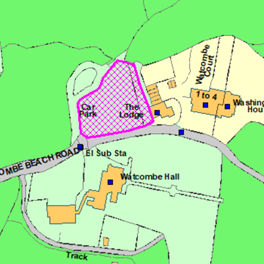 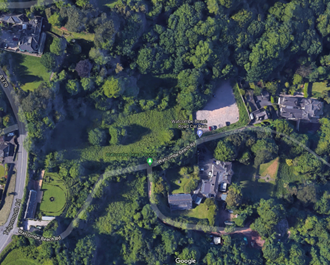 Suitable  Notwithstanding the site’s location at the edge of the settlement boundary within the Countryside Area and Undeveloped Coast, the site is relatively well located with respect to local amenities with a nursery, primary and secondary schools, the Moor Lane Watcombe Neighbourhood Centre, open spaces and recreational facilities, and bus stops on Teignmouth Road all within approximately 10-15mins walk. The site is therefore likely to be suitable subject to a design that conserves or enhances the Conservation Area and has an acceptable landscape impact, however improvements to pedestrian infrastructure would be necessary.Available  Subject to a review of car parks.Achievable  Yes, if available.Customer Reference no.  Source of Site (call for sites, Local Plan allocation etc.).    TDA sites Current use  Council-owned public car park.Site descriptions  A Council-owned public car park serving Watcombe Beach. The car park comprises of hardstanding and is bounded by stone boundary walls, hedgerows and trees.Total site area (ha)  Approx. 0.17ha Gross site area (ha)  SUITABILITY ASSESSMENT: STAGE A  SUITABILITY ASSESSMENT: STAGE A  Strategic potential:    No  Housing?  Yes  Employment?  NoOther Use?  Public car park, other public facilities serving Watcombe BeachBiodiversity- Within SAC/SSSI  No  Flood Zone 3b  NoOther NPPF Showstoppers (not policy constraints)  None  SUITABILITY ASSESSMENT: STAGE B   SUITABILITY ASSESSMENT: STAGE B   Access  Existing site access via Watcombe Beach Road which leads to Teignmouth Road. Much of the 190m stretch of Watcombe Beach Road leading from Teignmouth Road to the site is only wide enough for one car and does not provide a dedicated pedestrian footpath. There may also be a potential need for a pedestrian crossing across Teignmouth Road.Flood risk, water quality and drainage  Parts of Watcombe Beach Road adjacent to the site boundary are identified on the Environment Agency flood map as an area of surface water flood risk (low risk).Heritage and Archaeology (including distance from assets).   Located within Watcombe Park Conservation Area.The Grade II Listed ‘Washington House’ is located around 30m to the east of the site, and the Grade II Listed ‘Lantern House and Watcombe Lodge’ is located around 130m to the northwest of the site.Historic Environment Record Monument (Clay pits, Watcombe potteries) located immediately to the west of the site.Infrastructure  Landscape  Torbay Landscape Character Appraisal: Character Type 8 (Coastal slopes and combes), Area of Local Character 8D (Valley of the rocks), Highly sensitive.Ecology  South Hams Special Area of Conservation for Greater Horseshoe Bats: Landscape Connectivity Zone.Consultation Zone for Cirl Buntings.Safety related constraints  Pedestrian access, particularly with respect to crossing Teignmouth Road.Soils (Agricultural Land classification) and contamination   Non-agricultural land (Grade 5)Local Plan   Countryside Area (Policy C1).Undeveloped Coast (Policy C2).Watcombe Park Conservation Area (Policy SS10).The northernmost tip of the site is just inside the Coastal Change Management Area (Policy C3).Biodiversity and Geodiversity (Policy NC1).Neighbourhood Plan   The adjacent land to the north is designated as a Local Green Space although the site itself is not.Development progress (where relevant)  NoneOther  HELAA Panel Summary   Site potential  AVAILABILITY ASSESSMENT   Reasonable prospect of delivery (timescale):  AVAILABILITY ASSESSMENT   Reasonable prospect of delivery (timescale):  The next 5 years  A 6-10 year period    6An 11-15 year period  Later than 15 years  